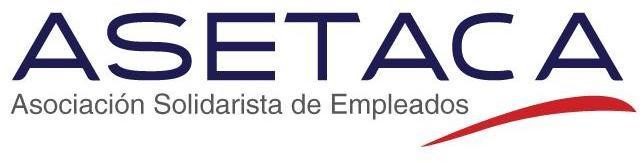 Derecho de Circulación 2019Boleta de FinanciamientoMarca del Vehículo *Tipo deVehículo  # Placa  Propietario (Inscrito en Registro) # Cédula 1. 2. 3. Particular *PART Bicimoto*BNMotocicleta *MOTPensionado *PENCarga Liviana *CL Lisiado Físico *LFPCarga Pesada *C Cuerpo Diplomático *CDTurismo *TUR Misión Internacional*MI